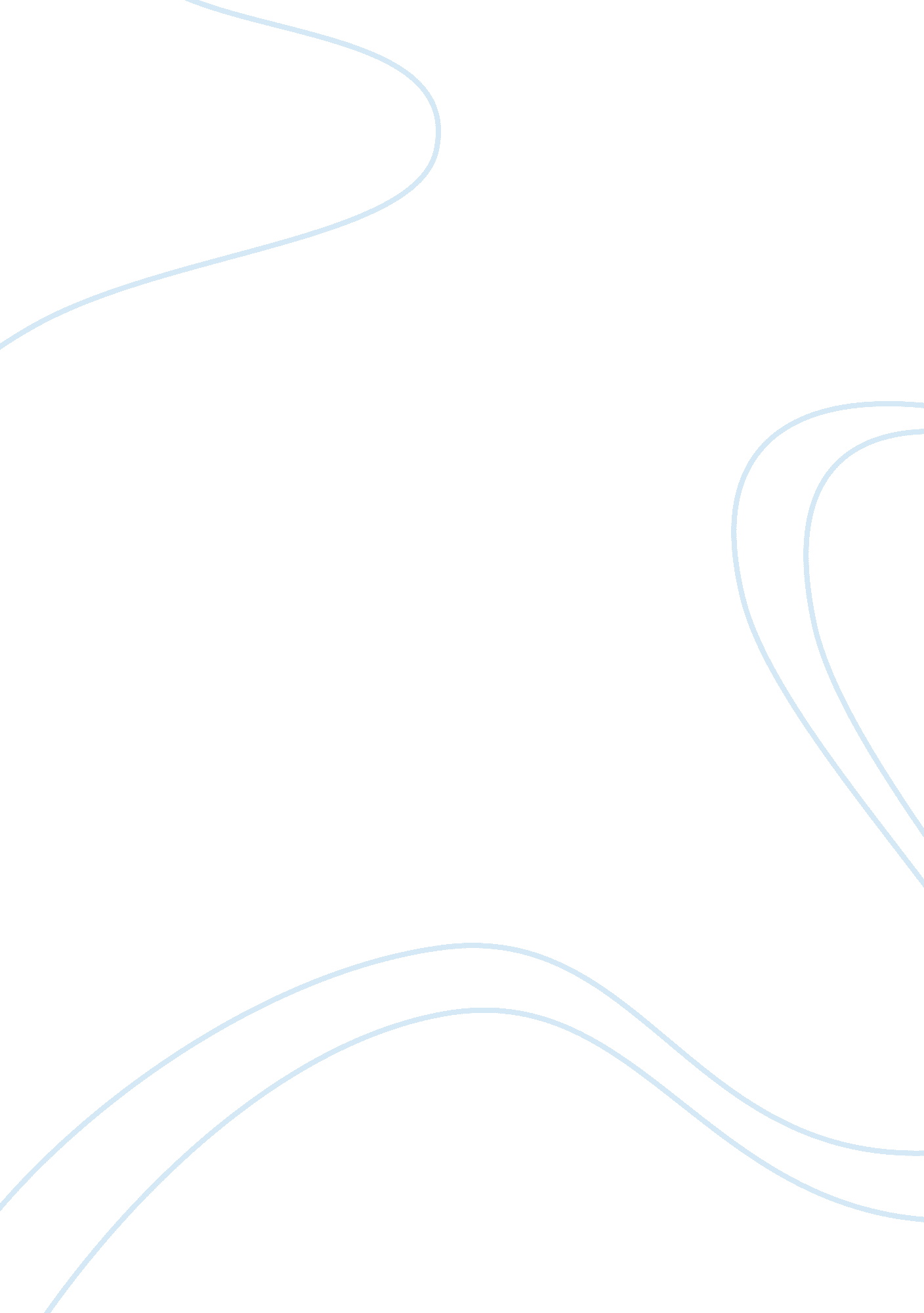 Corrigendum: dense array eeg source estimation in neocortical epilepsyHealth & Medicine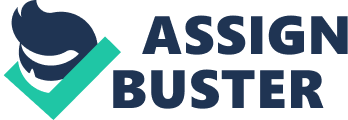 A commentary on Dense array EEG source estimation in neocortical epilepsy 
by Yamazaki M, Tucker DM, Terrill M, Fujimoto A and Yamamoto T. (2013). Front. Neurol. 4: 42. doi: 10. 3389/fneur. 2013. 00042 The following sentences Electrical source localization was conducted at the rising phase for the dEEG detected spikes with a linear inverse method (LAURA) using the GeoSource 1. 0 software package within the space of a 3D head model derived from the Montreal Neurological Institute’s average adult MRI. should be replaced by Electrical source localization was conducted at the rising phase for the dEEG detected spikes with a linear inverse method (LAURA) ( 1 ) using the GeoSource 1. 0 software package within the space of a 3D head model derived from the Montreal Neurological Institute’s average adult MRI. Reference 1. De Peralta Menendez RG, Murray MM, Michel CM, Martuzzi R, Andino SLG. Electrical neuroimaging based on biophysical constraints. Neuroimage (2004)21 (2): 527–39. 